Actividad 2° Básico, Religión.Objetivo: Reconocer que Dios Padre,  es Creador del mundo y de la vida.Inicio: se les  invita a cantar “Alzad las manos” (o similar)Desarrollo: Ven video la “Creación del mundo” en este link:  https://www.youtube.com/watch?v=UVou_Dmndqc Tarea (traer de regreso a clases): En un cartón como base recrear como un cuadro, con plastilina alguna etapa de la Creación.Ejemplos de cuadros.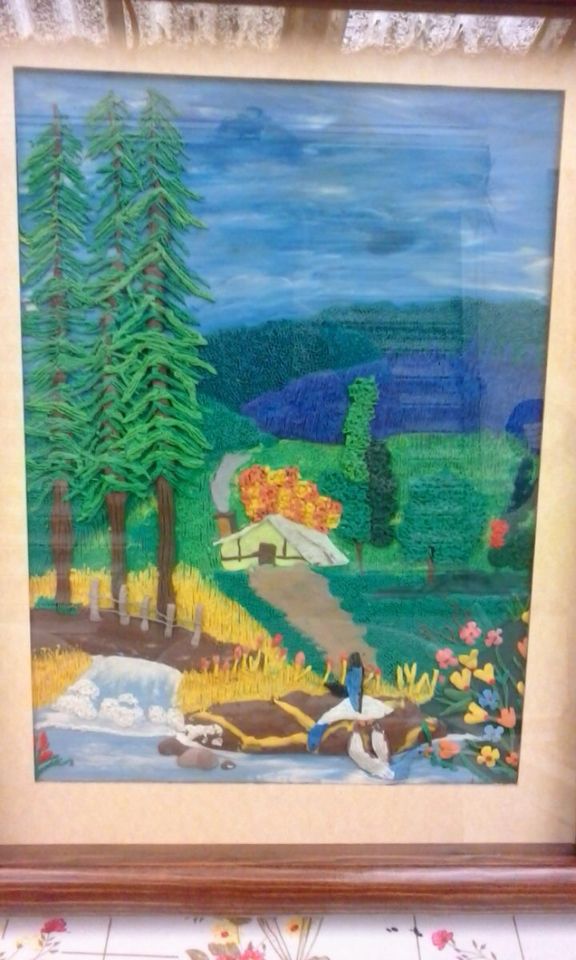 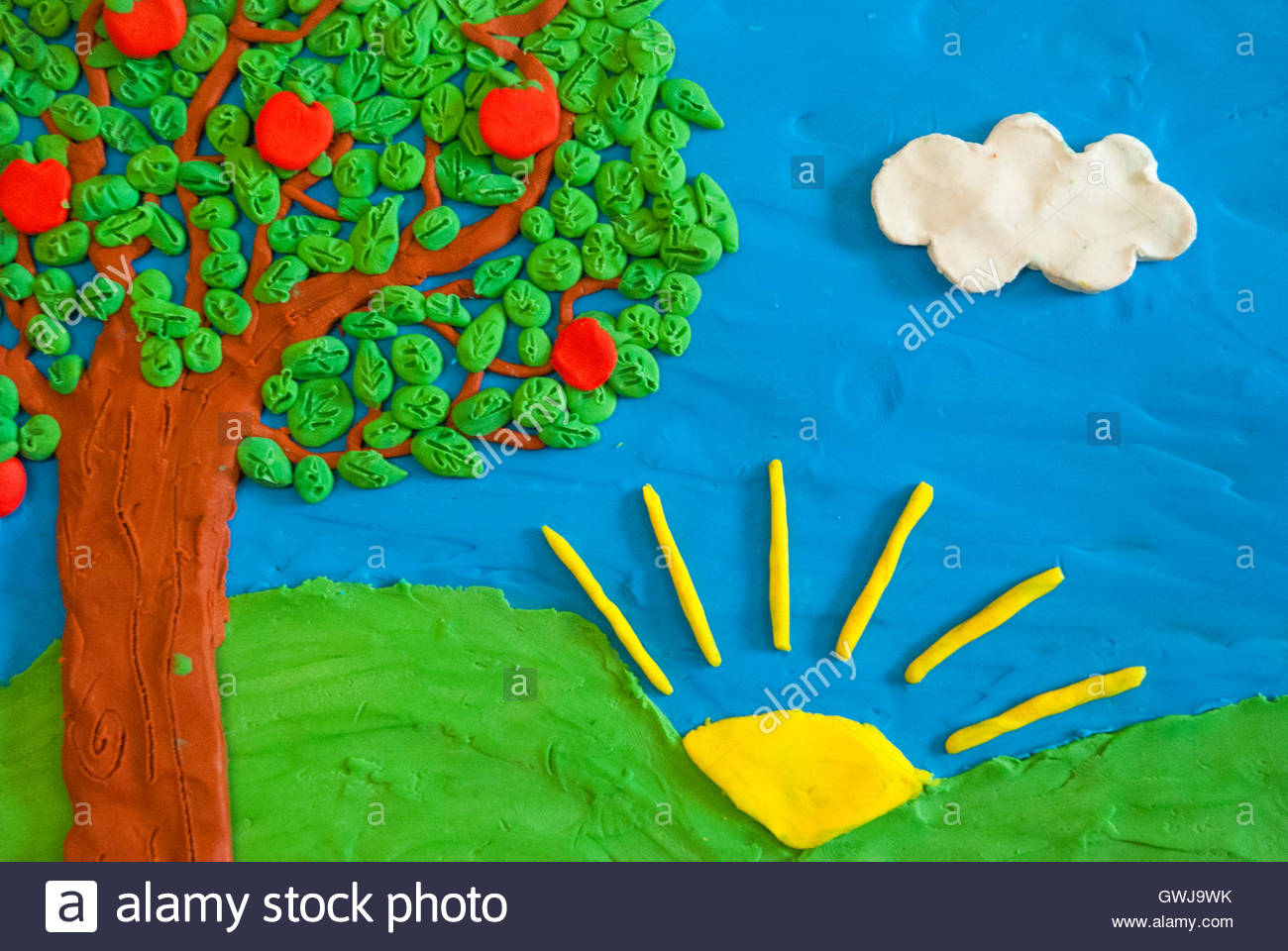 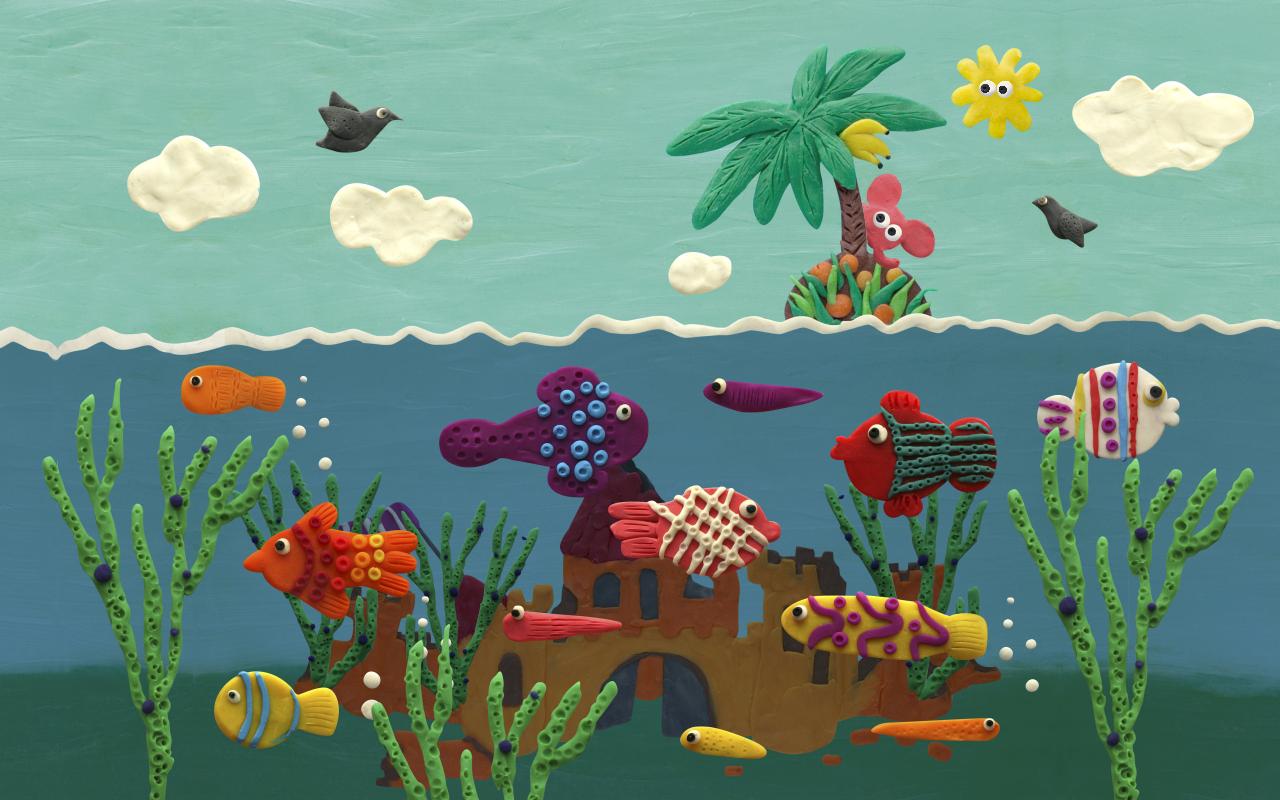 